КОМУНАЛЬНЕ НЕКОМЕРЦІЙНЕ ПІДПРИЄМСТВОСУМСЬКОЇ ОБЛАСНОЇ РАДИСУМСЬКИЙ ОБЛАСНИЙ КЛІНІЧНИЙ ОНКОЛОГІЧНИЙ ДИСПАНСЕР(КНП СОР СОКОД)ЗАТВЕРДЖЕНО           Протоколом уповноваженої особи                                                   від 08.11.2022                                                                                   ____________  Олена БОЙКООголошення про проведення спрощеної закупівлі ДК 021:2015 – 39710000-2 «Електричні побутові прилади» (39711130-9 «Холодильники»)1. Найменування, місцезнаходження та ідентифікаційний код замовника в Єдиному державному реєстрі юридичних осіб, фізичних осіб - підприємців та громадських формувань, його категорія:1.1. Найменування замовника: Комунальне некомерційне підприємство Сумської обласної ради Сумський обласний клінічний онкологічний диспансер1.2.Місцезнаходження  замовника: вул. Привокзальна, 31, м. Суми, 40022.1.3. Ідентифікаційний код замовника: Код ЄДРПОУ 05480996.1.4. Категорія замовника: Комунальне підприємство.2. Назва предмета закупівлі із зазначенням коду за Єдиним закупівельним словником (у разі поділу на лоти такі відомості повинні зазначатися стосовно кожного лота) та назви відповідних класифікаторів предмета закупівлі і частин предмета закупівлі (лотів) (за наявності): Холодильник SAMSUNG RR39M7140SA/UA - 385літрів – 2шт.,за кодом ДК021:2015:39710000-2 «Електричні побутові прилади» (39711130-9 «Холодильники»)3. Інформація про технічні, якісні та інші характеристики предмета закупівлі: Додаток 1, Додаток 2.4. Кількість та місце поставки товарів або обсяг і місце виконання робіт чи надання послуг: Додаток 2.4.1. Місце поставки товарів або місце виконання робіт чи надання послуг: вул. Привокзальна, 31, м.Суми (складське приміщення).5. Строк поставки товарів, виконання робіт, надання послуг: з моменту підписання договору та до 31 грудня 2022 року.6. Умови оплати: післяоплата 10 робочих днів.7. Очікувана вартість предмета закупівлі: 58000,00 грн.(Вісімдесят тисяч гривень,00коп.) з ПДВ.8. Період уточнення інформації про закупівлю (не менше трьох робочих днів з дня оприлюднення оголошення про проведення спрощеної закупівлі в електронній системі закупівель): 14.11.2022.9. Кінцевий строк подання пропозицій (строк для подання пропозицій не може бути менше ніж два робочі дні з дня закінчення періоду уточнення інформації про закупівлю): 23.11.22.10. Перелік критеріїв оцінки пропозицій із зазначенням питомої ваги критеріїв: «Ціна» - єдиний критерій оцінки, питома вага критерію – 100%. Найбільш економічною вигідною пропозицією буде вважатися пропозиція з найнижчою ціною. Оцінка пропозицій проводиться автоматично електронною системою закупівель на основі критеріїв і методики оцінки, зазначених замовником в оголошенні про проведення спрощеної закупівлі, шляхом застосування електронного аукціону. До початку проведення електронного аукціону в електронній системі закупівель автоматично розкривається інформація про ціну та перелік усіх цін пропозицій, розташованих у порядку від найнижчої до найвищої ціни без зазначення найменувань та інформації про учасників. Найбільш економічною вигідною пропозицією буде вважатися пропозиція з найнижчою ціною.11. Розмір забезпечення пропозицій учасників (якщо замовник вимагає його надати): не вимагається.13. Розмір мінімального кроку пониження ціни під час електронного аукціону в межах від 0,5 відсотка до 3 відсотків або в грошових одиницях очікуваної вартості закупівлі: крок пониження 0,5%.14. Джерело фінансування: власні кошти.15. Прізвище, ім’я та по батькові, посада та електронна адреса однієї чи кількох посадових осіб замовника, уповноважених здійснювати зв’язок з учасниками: Бойко Олена Володимирівна – фахівець з публічних закупівель, sumyonko@gmail.com,тел.: 0542 (700-464)16. Інша інформація:Оголошення розроблено відповідно до вимог Закону України «Про публічні закупівлі» (далі - Закон). Терміни, які використовуються в цьому оголошенні, вживаються у значенні, наведеному в Законі.УВАГА!!!Відповідно до частини третьої статті 12 Закону під час використання електронної системи закупівель з метою подання пропозицій та їх оцінки документи та дані створюються та подаються з урахуванням вимог законів України «Про електронні документи та електронний документообіг» та  «Про електронні довірчі послуг».Учасники спрощеної закупівлі подають пропозиції у формі електронного документа чи скан-копій через електронну систему закупівель. Пропозиція учасника має відповідати ряду вимог:1) документи мають бути чіткими та розбірливими для читання;2) пропозиція учасника повинна бути підписана КЕП;3) якщо пропозиція містить і скановані, і електронні документи, потрібно накласти КЕП на пропозицію в цілому та на кожен електронний документ окремо.Винятки:1) якщо електронні документи пропозиції видано іншою організацією і на них уже накладено КЕП цієї організації, учаснику не потрібно накладати на нього свій КЕП.Зверніть увагу: документи пропозиції, які надані не у формі електронного документа (без КЕП на документі), повинні містити підпис уповноваженої особи учасника закупівлі (із зазначенням прізвища, ініціалів та посади особи), а також відбитки печатки учасника (у разі використання) на кожній сторінці такого документа (окрім документів, виданих іншими підприємствами / установами / організаціями).Замовник не вимагає від учасників засвідчувати документи (матеріали та інформацію), що подаються у складі пропозиції, печаткою та підписом уповноваженої особи, якщо такі документи (матеріали та інформація) надані у формі електронного документа через електронну систему закупівель із накладанням КЕП. Замовник перевіряє КЕП учасника на сайті центрального засвідчувального органу за посиланням https://czo.gov.ua/verify. Під час перевірки КЕП повинні відображатися: прізвище та ініціали особи, уповноваженої на підписання пропозиції (власника ключа). У випадку відсутності даної інформації або у випадку не накладення учасником КЕП відповідно до умов оголошення про проведення спрощеної закупівлі учасник вважається таким, що не відповідає умовам, визначеним в оголошенні про проведення спрощеної закупівлі, та вимогам до предмета закупівлі та підлягає відхиленню на підставі п. 1 ч. 13 ст. 14 Закону.Кожен учасник має право подати тільки одну пропозицію (у тому числі до визначеної в оголошенні частини предмета закупівлі (лота) (у разі здійснення закупівлі за лотами). У разі подання більше ніж однієї пропозиції (у тому числі до визначеної в оголошенні частини предмета закупівлі (лота) (у разі здійснення закупівлі за лотами) замовник відхиляє пропозицію учасника згідно пункту 1 частини 13 статті 14 Закону, а саме: замовник відхиляє пропозицію в разі, якщо пропозиція учасника не відповідає умовам, визначеним в оголошенні про проведення спрощеної закупівлі, та вимогам до предмета закупівлі.Строк дії пропозиції, протягом якого пропозиції учасників вважаються дійсними становить 90 днів із дати кінцевого строку подання пропозицій.Документи, що не передбачені законодавством для учасників - юридичних, фізичних осіб, у тому числі фізичних осіб - підприємців, не подаються ними у складі пропозиції.Відсутність документів, що не передбачені законодавством для учасників - юридичних, фізичних осіб, у тому числі фізичних осіб - підприємців, у складі пропозиції, не може бути підставою для її відхилення замовником. У разі якщо учасник або переможець відповідно до норм чинного законодавства не зобов’язаний складати якийсь із вказаних в оголошенні документ, то він надає лист-роз’яснення в довільній формі в якому зазначає законодавчі підстави ненадання відповідних документів або копію/ї роз’яснення/нь державних органів.Пропозиція учасника повинна містити достовірну інформацію. Замовник має право звернутися за підтвердженням інформації, наданої учасником, до органів державної влади, підприємств, установ, організацій відповідно до їх компетенції. У разі виявлення та/або отримання інформації про невідповідність інформації в пропозиції учасника вимогам визначеним в оголошенні про проведення спрощеної закупівлі та/або вимогам до предмета закупівлі, пропозиція учасника вважається такою, що не відповідає умовам, визначеним в оголошенні про проведення спрощеної закупівлі, та вимогам до предмета закупівлі та підлягає відхиленню на підставі п. 1 ч. 13 ст. 14 Закону.Пропозиція учасника спрощеної закупівлі та усі документи, які передбачені вимогами оголошення про проведення спрощеної закупівлі та вимогами до предмета закупівлі складаються українською мовою. Документи або копії документів (які передбачені вимогами оголошення та вимогами до предмета закупівлі), які надаються Учасником у складі пропозиції, викладені іншими мовами, повинні надаватися разом із їх автентичним перекладом на українську мову. Замовник не зобов’язаний розглядати документи, які не передбачені вимогами оголошення та вимогами до предмета закупівлі та які учасник додатково надає на власний розсуд.Фактом подання пропозиції учасник - фізична особа чи фізична особа-підприємець, яка є суб’єктом персональних даних, надає свою безумовну згоду суб’єкта персональних даних щодо обробки її персональних даних у зв’язку з участю у закупівлі, відповідно до абзацу 4 статті 2 Закону України «Про захист персональних даних» від 01.06.2010 № 2297-VI.В усіх інших випадках, фактом подання пропозиції учасник – юридична особа, що є розпорядником персональних даних, підтверджує наявність у неї права на обробку персональних даних, а також надання такого права замовнику, як одержувачу зазначених персональних даних від імені суб’єкта (володільця). Таким чином, відповідальність за неправомірну передачу замовнику персональних даних, а також їх обробку, несе виключно учасник спрощеної закупівлі, що подав пропозицію.У разі якщо пропозиція подається об’єднанням учасників, до неї обов’язково включається документ про створення такого об’єднання.Фактом подання пропозиції учасник підтверджує, що він протягом останніх трьох років не притягувався до відповідальності за порушення, передбачене пунктом 4 частини другої статті 6, пунктом 1 статті 50 Закону України «Про захист економічної конкуренції», у вигляді вчинення антиконкурентних узгоджених дій, що стосуються спотворення результатів тендерів. У випадку якщо в зведених відомостях Антимонопольного комітету України щодо спотворення результатів торгів буде виявлено учасника, то пропозиція цього учасника вважається такою, що не відповідає умовам, визначеним в оголошенні про проведення спрощеної закупівлі, та вимогам до предмета закупівлі та підлягає відхиленню на підставі  п. 1 ч. 13 ст. 14 Закону України «Про публічні закупівлі».1. Відхилення пропозиції учасника:Замовник відхиляє пропозицію в разі, якщо:1) пропозиція учасника не відповідає умовам, визначеним в оголошенні про проведення спрощеної закупівлі, та вимогам до предмета закупівлі;2) учасник не надав забезпечення пропозиції, якщо таке забезпечення вимагалося замовником;3) учасник, який визначений переможцем спрощеної закупівлі, відмовився від укладення договору про закупівлю;4) якщо учасник протягом одного року до дати оприлюднення оголошення про проведення спрощеної закупівлі відмовився від підписання договору про закупівлю більше двох разів із замовником, який проводить таку спрощену закупівлю.2. Відміна закупівлі:1. Замовник відміняє спрощену закупівлю в разі:1) відсутності подальшої потреби в закупівлі товарів, робіт і послуг;2) неможливості усунення порушень, що виникли через виявлені порушення законодавства з питань публічних закупівель;3) скорочення видатків на здійснення закупівлі товарів, робіт і послуг.2. Спрощена закупівля автоматично відміняється електронною системою закупівель у разі:1) відхилення всіх пропозицій згідно з частиною 13 статті 14 Закону;2) відсутності пропозицій учасників для участі в ній.Спрощена закупівля може бути відмінена частково (за лотом).Повідомлення про відміну закупівлі оприлюднюється в електронній системі закупівель: замовником протягом одного робочого дня з дня прийняття замовником відповідного рішення;електронною системою закупівель протягом одного робочого дня з дня автоматичної відміни спрощеної закупівлі внаслідок відхилення всіх пропозицій згідно з частиною тринадцятою цієї статті або відсутності пропозицій учасників для участі у ній.Повідомлення про відміну закупівлі автоматично надсилається всім учасникам електронною системою закупівель в день його оприлюднення.3. Строк укладання договору про закупівлю:Замовник може укласти договір про закупівлю з учасником, який визнаний переможцем спрощеної закупівлі, на наступний день після оприлюднення повідомлення про намір укласти договір про закупівлю, але не пізніше ніж через 20 днів.Договір про закупівлю укладається згідно з вимогами статті 41 Закону.У разі якщо учасник стає переможцем декількох або всіх лотів, замовник може укласти один договір про закупівлю з переможцем, об’єднавши лоти.У разі відмови переможця спрощеної закупівлі від підписання договору про закупівлю відповідно до вимог оголошення про проведення спрощеної закупівлі, неукладення договору про закупівлю з вини учасника або ненадання замовнику підписаного договору у строк, визначений цим Законом, учасник, який визначений переможцем спрощеної закупівлі вважається таким, що відмовився від укладення договору про закупівлю та його пропозиція підлягає відхиленню на підставі п. 3 ч. 13 ст. 14 Закону та ч. 7 ст. 33 Закону.4. Порядок укладення договору про закупівлю, його умови.Проєкт Договору про закупівлю викладено в Додатку 6 до цього Оголошення.Договір про закупівлю укладається відповідно до норм Цивільного та Господарського Кодексів України з урахуванням особливостей, визначених Законом.Остаточна редакція договору про закупівлю складається замовником на основі проєкту договору про закупівлю, що є Додатком 6 до цього Оголошення, та надсилається переможцю у спосіб, обраний замовником. Переможець повинен підписати 2 примірники договору про закупівлю у строки, визначені частиною 3 цього розділу та у день підписання передати замовнику один примірник договору про закупівлю. Непідписання переможцем договору про закупівлю та/або не передання одного примірника цього договору про закупівлю у вказаний строк буде розцінено як відмова переможця від укладення договору про закупівлю, що спричиняє наслідки передбачені п. 3 ч. 13 ст. 14 Закону (Замовник відхиляє пропозицію в разі, якщо: учасник, який визначений переможцем спрощеної закупівлі, відмовився від укладення договору про закупівлю).Умови договору про закупівлю не повинні відрізнятися від змісту пропозиції за результатами електронного аукціону (у тому числі ціни за одиницю товару) переможця спрощеної закупівлі, крім випадків визначення грошового еквівалента зобов’язання в іноземній валюті та/або випадків перерахунку ціни за результатами електронного аукціону в бік зменшення ціни пропозиції учасника без зменшення обсягів закупівлі. У випадку перерахунку ціни за результатами електронного аукціону в бік зменшення ціни пропозиції учасника без зменшення обсягів закупівлі, переможець до укладення договору про закупівлю надає Замовнику відповідний перерахунок.5. Переможець спрощеної закупівлі під час укладення договору про закупівлю повинен надати:1) інформацію про право підписання договору про закупівлю;2) достовірну інформацію про наявність у нього чинної ліцензії або документа дозвільного характеру на провадження виду господарської діяльності, якщо отримання дозволу або ліцензії на провадження такого виду діяльності передбачено законом.У випадку ненадання інформації про право підписання договору про закупівлю учасник, який визначений переможцем спрощеної закупівлі, вважається таким, що відмовився від укладення договору про закупівлю та його пропозиція підлягає відхиленню на підставі пункту 3 частин 13 статті 14 Закону.6. Опис та приклади формальних несуттєвих помилок.Формальними (несуттєвими) вважаються помилки, що пов’язані з оформленням пропозиції та не впливають на зміст пропозиції, а саме - технічні помилки та описки.До формальних (несуттєвих) помилок відносяться:- розміщення інформації не на фірмовому бланку підприємства;- невірне (неповне) завірення або не завірення учасником документу згідно вимог цього оголошення. Наприклад: завірення документу лише підписом уповноваженої особи.- самостійне виправлення помилок та/або описок у поданій пропозиції під час її складання Учасником.- орфографічні помилки та механічні описки в словах та словосполученнях, що зазначені в документах, що підготовлені безпосередньо учасником та надані у складі пропозиції. Наприклад: зазначення в довідці русизмів, сленгових слів або технічних помилок;- недодержання встановлених форм згідно Додатків до цього оголошення, але зміст та вся інформація, яка вимагалась Замовником, зазначені у наданому документі/документах;- зазначення невірної назви документа, що підготовлений безпосередньо учасником, у разі якщо зміст такого документу повністю відповідає вимогам цього оголошення.Наприклад: замість вимоги надати довідку в довільній формі учасник надав лист- пояснення;- відсутність інформації в одних документах, однак наявність цієї інформації в інших документах у складі пропозиції;- інші формальні (несуттєві) помилки, що пов’язані з оформленням пропозиції та не впливають на зміст пропозиції.7. Учасники при поданні пропозиції повинні враховувати норми:- Постанови Кабінету Міністрів України «Про забезпечення захисту національних інтересів за майбутніми позовами держави Україна у зв’язку з військовою агресією Російської Федерації» від 03.03.2022 № 187, оскільки замовник не може виконувати зобов’язання, кредиторами за якими є Російська Федерація або особи пов’язані з країною агресором, що визначені підпунктом 1 пункту 1 цієї Постанови;- Постанови Кабінету Міністрів України «Про застосування заборони ввезення товарів з Російської Федерації» від 09.04.2022 № 426, оскільки цією постановою заборонено ввезення на митну територію України в митному режимі імпорту товарів з Російської Федерації;- Закону України «Про забезпечення прав і свобод громадян та правовий режим на тимчасово окупованій території України» від 15.04.2014 № 1207-VII.У випадку не врахування учасником під час подання пропозиції, зокрема невідповідність учасника чи товару, зазначеним нормативно-правовим актам, пропозиція учасника вважатиметься такою, що не відповідає мовам, визначеним в оголошенні про проведення спрощеної закупівлі, та вимогам до предмета закупівлі, тому така пропозиція підлягатиме відхиленню на підставі пункту 1 частини 13 статті 14 Закону.Додатки до Оголошення про проведення спрощеної закупівлі (умов визначених в оголошенні про проведення спрощеної закупівлі, та вимог до предмета закупівлі):Додаток 1 – Інші вимоги.Додаток 2 – Технічні, якісні та кількісні  вимоги до закупівлі послуг.Додаток 3 – Форма лист-згоди на обробку персональних даних учасника.Додаток 4 – Інформація про Учасника.Додаток 5 – Тендерна пропозиція.Додаток 6 – Проєкт Договору.Додаток 1 ІНШІ ВИМОГИІнші документи від Учасника:1. Якщо пропозиція подається не керівником учасника, зазначеним у Єдиному державному реєстрі юридичних осіб, фізичних осіб-підприємців та громадських формувань, а іншою особою, учасник надає довіреність або доручення на таку особу.2. Гарантійний  лист від Учасника  наступного змісту:“Даним листом підтверджуємо, що ___________________ (зазначити найменування Учасника)  не перебуває під дією спеціальних економічних та інших обмежувальних заходів, передбачених Законом України «Про санкції», чи спеціальних санкцій за порушення законодавства про зовнішньоекономічну діяльність, а також будь-яких інших обставин та заходів нормативного, адміністративного чи іншого характеру, що перешкоджають укладенню та/або виконанню договору про закупівлю”. 3. Лист-погодження Учасника з умовами проекту Договору про закупівлю, що міститься в Додатку 6 до Оголошення.4. Довідка (інформація) про відсутність застосування санкцій, передбачених статтею 236 ГКУ наступного змісту:“Даним листом підтверджуємо, що у попередніх взаємовідносинах між Учасником (повна назва Учасника) та Замовником оперативно-господарську/і санкцію/ії, передбачену/і пунктом 4 частини 1 статті 236 ГКУ, як відмова від встановлення господарських відносин на майбутнє не було застосовано”.Примітка:*У разі застосовування зазначеної санкції Замовник може прийняти рішення про відмову учаснику в участі у закупівлі та може відхилити пропозицію учасника як таку, що не відповідає умовам, визначеним в оголошенні про проведення спрощеної закупівлі, та вимогам до предмета закупівлі відповідно до п. 1 ч. 13 ст. 14 Закону України «Про публічні закупівлі».5. Довідка, складена в довільній формі, яка містить інформацію про засновника та кінцевого бенефіціарного власника учасника, зокрема: назва юридичної особи, що є засновником учасника, її місцезнаходження та країна реєстрації; прізвище, ім’я по-батькові засновника та/або кінцевого бенефіціарного власника, адреса його місцяпроживання та громадянство.Зазначена довідка надається лише учасниками юридичними особами та лише в період, коли Єдиний державний реєстр юридичних осіб, фізичних осіб – підприємців та громадських формувань, не функціонує. Інформація про кінцевого бенефіціарного власника зазначається в довідці лише учасниками – юридичними особами, які повинні мати таку інформацію в Єдиному державному реєстрі юридичних осіб, фізичних осіб – підприємців та громадських формувань у відповідності до пункту 9 частини 2 статті 9 Закону України «Про державну реєстрацію юридичних осіб, фізичних осіб - підприємців та громадських формувань».6. Документ, що підтверджує проживання громадянина Російської Федерації, який є учасником процедури закупівлі чи кінцевим бенефіціарним власником учасника – юридичної особи, на території України на законних підставах. Таким документом є посвідка про тимчасове чи постійне місце проживання на території України видана у відповідності до Закону України «Про Єдиний державний демографічний реєстр та документи, що підтверджують громадянство України, посвідчують особу чи її спеціальний статус». Такий документ надається: - Учасником – фізичною особою, яка є громадянином Російської Федерації;- Учасником – юридичною особою, кінцевим бенефіціарним власником якої є громадянин Російської Федерації.Додаток 2 Інформація про необхідні технічні, якісні та кількісні характеристики предмета закупівлі, а також відповідна технічна специфікація.Для з’ясування необхідних характеристик товарів, що пропонується до постачання та можливостей учасником забезпечити умови поставок потрібно надати в електронному (сканованому) вигляді в складі пропозиції документи, які підтверджують відповідність запропонованих товарів наступним вимогам. Документи перед скануванням повинні бути завірені підписом уповноваженої особи та печаткою(у разі якщо учасник здійснює свою діяльність без печатки, документи завіряються лише підписом уповноваженої особи Учасника) Загальні вимоги:Товар, що пропонується повинен бути новим, таким, що не був у використанні. Для підтвердження учасник надає гарантійний лист.Товар повинен бути належним чином зареєстрований в Україні або дозволеним для введення в обіг та/або експлуатацію (застосування) відповідно до законодавства. Ця вимога підтверджується: завіреною копією декларації або копією документів, що підтверджують можливість введення в обіг та/або експлуатацію (застосування) товару за результатами проходження процедури оцінки відповідності згідно вимог технічного регламенту.Гарантійний термін обслуговування не менше 12 місяців з моменту введення в експлуатацію. Для підтвердження учасник надає гарантійний лист.Сервісне обслуговування повинно здійснюватися інженерним персоналом, що сертифікований виробником.  (надати копію відповідного документа).Спроможність учасника поставити запропонований товар повинна підтверджуватись оригіналом гарантійного листа від виробника (якщо учасник не є виробником товару), або офіційного представника на території України, що підтверджує можливість постачання учасником запропонованого товару в необхідній кількості, якості та в потрібні терміни, визначені цією тендерною документацією та пропозицією учасника (надати оригінал такого гарантійного листа).Наявність інструкції (паспорта) з експлуатації запропонованого товару українською мовою (надати копії).Вантажно-розвантажувальні роботи та доставка товару до замовника повинна здійснюватися постачальником за власні кошти. Для підтвердження учасник надає гарантійний лист.Запропонований товар повинен відповідати заявленим технічним вимогам. Для підтвердження учасник надає заповнену таблицю щодо відповідності технічним вимогам з посиланням на відповідні розділи, та/або сторінку(и) технічного документа виробника.Запропонований товар повинен відповідати вимогам чинного законодавства із захисту довкілля. Для підтвердження учасник надає лист в довільній формі про застосування заходів із захисту довкілля.Опис та кількісні вимоги до предмету закупівлі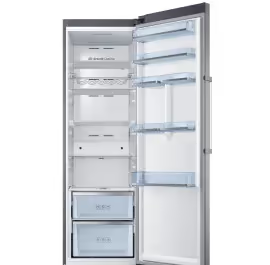 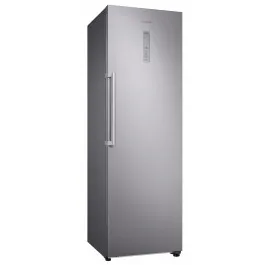 Додаток 3ФОРМА ЛИСТА-ЗГОДИ НА ОБРОБКУ ПЕРСОНАЛЬНИХ ДАНИХ УЧАСНИКАЛИСТ-ЗГОДАВідповідно до Закону України «Про захист персональних даних»  від 01.06.10                      № 2297-VI ( зі змінами),  Я__________________________ (прізвище, ім’я, по-батькові працівника Учасника, чиї персональні дані згадуються у пропозиції Учасника) даю згоду на обробку, використання, поширення та доступ до персональних даних, які передбачено Законом України «Про публічні закупівлі», а також згідно з нормами чинного законодавства, моїх персональних даних (у т.ч. паспортні дані, ідентифікаційний код, електронні ідентифікаційні дані: номери телефонів, електронні адреси або інша необхідна інформація, передбачена законодавством), відомостей, які надаю про себе для забезпечення участі у процедурі відкритих торгів, цивільно-правових та господарських відносин. ____________                    __________________                                     _____________________          Дата                                        Підпис                                                      Прізвище та ініціалиДодаток 4 (надається на фірмовому бланку Учасника)ІНФОРМАЦІЯ ПРО УЧАСНИКАПідпис уповноваженої особи УчасникаДодаток 5 ТЕНДЕРНА ПРОПОЗИЦІЯЗагальна вартість з ПДВ, грн.:__________________________________________________________________1. У разі визначення нас переможцем та прийняття рішення про намір укласти договір про закупівлю, ми візьмемо на себе зобов'язання виконати всі умови, передбачені договором.2.  Ми погоджуємося з умовами, що ви можете відхилити нашу чи всі тендерні пропозиції згідно з умовами тендерної документації та розуміємо, що Ви не обмежені у прийнятті будь-якої іншої пропозиції з більш вигідними для Вас умовами.  3. Ми розуміємо та погоджуємося, що Ви можете відмінити процедуру закупівлі у разі наявності обставин для цього згідно із Законом. 4. Якщо нас визначено переможцем торгів, ми беремо на себе зобов’язання підписати договір із замовником не пізніше ніж через 5 днів з дня прийняття рішення про намір укласти договір про закупівлю та не раніше ніж через 1 день з дати оприлюднення в електронній системі закупівель  повідомлення про намір укласти договір про закупівлю 5. Зазначеним нижче підписом ми підтверджуємо повну, безумовну і беззаперечну згоду з усіма умовами проведення процедури закупівлі, визначеними в тендерній документації. Посада, прізвище, ініціали, підпис уповноваженої особи Учасника, завірені печаткою. _________________________________________________________Додаток №6 	ПроєктДОГОВІР № ____м. Суми                                                                                                 «___» __________2022 року						                Комунальне некомерційне підприємство Сумської обласної ради Сумський обласний клінічний онкологічний диспансер, в особі директора Шевченка Володимира Володимировича, що діє на підставі Статуту (надалі - Покупець) з однієї сторони, та_____________________________________________________ (далі  Постачальник), в особі _______________________________________________, який діє на підставі _______, з іншої сторони, уклали цей договір на поставку товару (надалі іменується «Договір») про наступне:І. Предмет договору1.1. Постачальник зобов’язується поставити Покупцеві: Холодильник SAMSUNG RR39M7140SA/UA, за кодом ДК 021:2015–39710000-2 «Електричні побутові прилади» (39711130-9 «Холодильники») – далі Товар, зазначений в Специфікації №1 (Додаток №1 до договору), а Покупець - прийняти і оплатити такий Товар.1.2. Найменування (номенклатура, асортимент) та кількість товару, опис визначається в Специфікації №1 (Додаток №1).1.3. Обсяги (кількість) закупівлі, Товару, що є предметом Договору, та ціна Договору можуть бути скориговані в залежності від реального фінансування відповідно до вимог чинного законодавства України про  здійснення публічних закупівель.1.4. Кількість кожної окремої поставки партії товару визначається у заявці Покупця та вказується в накладних (товаро-супровідних документах).1.5.  Постачальник гарантує, що Товар та його комплектуючі є новими, не знаходяться в розшуку, під арештом, не обтяжені Договором застави чи іншими зобов’язаннями, пов’язаними з переходом права власності до Покупця.  II. Якість товару2.1. Постачальник повинен поставити Покупцю товар, якість якого відповідає стандартам, технічним умовам, та іншій технічній документації, що встановлює вимоги до його якості, та загальноприйнятим вимогам, законодавчо встановленим до даного виду товару на території України.2.2. Приймання товару здійснюється за видатковою накладною, яка підписується представниками Постачальника та Покупця. Належним чином оформлена видаткова накладна є підтвердженням приймання товару.2.3. Постачальник надає гарантію на переданий за даним Договором товар від будь-якого дефекту виробництва і/або сировини, а також дефектів і/або ушкоджень товару і/або її частин (комплектуючих), а також відповідність технічним умовам на товар.2.4. Покупець здійснює приймання товару. У разі виявлення Покупцем товару неналежної якості, некомплектності або неналежної кількості - Постачальник не пізніше 10 днів від дати отримання письмового повідомлення від Покупця, за свій рахунок здійснює допоставку належної кількості та комплектності товару або його заміну на товар належної якості.2.5. Товар, який поставляється з порушенням умов цього Договору Покупцем не приймається. Всі витрати, які при цьому виникають, несе Постачальник.2.6. Гарантійний строк (строк, протягом якого Постачальник гарантує якість товару) на товар має відповідати гарантії виробника, але не менше 12 місяців від дати приймання - здачі товару (буде уточнюватися під час укладання договору, згідно умов тендерної пропозиції переможця).2.7. Протягом гарантійного строку Постачальник зобов’язаний за свій рахунок усунути недоліки (дефекти) вже поставленого товару або поставити товар належної якості, протягом семи календарних днів, з моменту отримання повідомлення про це від Замовника.2.8. Гарантії Постачальника не поширюються на вимоги по виявленим дефектам, якщо вони з’явилися внаслідок неправильного обслуговування, експлуатації або умов зберігання, використання товару не за призначенням.2.9. Дія гарантійних строків не залежить від строку дії Договору.III. Ціна договору3.1. Загальна вартість договору: ___________________________ грн. (вказати прописом) у т.ч. ПДВ - ______грн. (або без ПДВ, якщо Постачальник не являється платником ПДВ).3.2. Ціна договору може бути зменшена за взаємною згодою Сторін, а також у випадку зменшення обсягів закупівлі залежно від реального фінансування видатків.     3.3. Ціна Товару, який Постачальник поставляє за цим Договором, визначена з урахуванням податків і зборів (обов’язкових платежів), що сплачуються або мають бути сплачені у країні учасника та замовника, витрат на транспортування, страхування, навантаження, розвантаження, сплату митних тарифів, усіх інших витрат пов’язаних із поставкою товару до місця призначення.     3.4. Ціни встановлюються в національній валюті України.IV. Порядок здійснення оплати       4.1. Оплата Товару здійснюється Покупцем у безготівковій формі оплати банківського переказу коштів на розрахунковий рахунок Постачальника, вказаний в реквізитах Сторін на підставі видаткової накладної, протягом 10 робочих днів. V. Поставка товарів           5.1 Строк (термін) поставки товару: не пізніше 20 грудня 2022 року.5.2. Місце  поставки  (передачі) товарів – вул. Привокзальна, 31, м. Суми, КНП СОР СОКОД, складське приміщення.5.3. Постачання здійснюється за замовленнями Покупця, які подаються через уповноважених осіб Покупця.5.4. Датою поставки Товару є дата, коли товар був переданий у власність Покупця в місці поставки, що підтверджується відповідними накладними (товаро-супровідними документами).5.4. Зобов’язання Постачальника щодо поставки Товару вважаються виконаними у повному обсязі з моменту передачі Товару у власність Покупця у місці поставки та підписання відповідних накладних (товаро-супровідних документів).5.5. Навантажувально-розвантажувальні роботи здійснюються Постачальником за власні кошти.5.6. Товар повинен передаватися Покупцеві в упаковці підприємства-виробника.Упаковка Товару повинна забезпечувати його від пошкодження під час транспортування та від псування під час зберігання в межах терміну придатності.Товар, отриманий розпакованим або у неналежній упаковці, має бути замінений Постачальником за власний рахунок впродовж 2 днів з дати поставки.5.7. Покупець має право пред’явити претензію Постачальнику по кількості, комплектності та якості Товару. Претензія готується і подається у письмовій формі і пред’являється Покупцеві, по кількості – у день прийому-передачі Товару, по комплектності та якості – в будь-який момент впродовж терміну придатності Товару при умові дотримання Покупцем умов зберігання Товару.5.8. При виникненні претензій по кількості, комплектності чи якості Товару, що трапилися з вини Постачальника, останній повинен здійснити додаткову поставку, доукомплектування або заміну неякісного Товару протягом 7 днів з дати отримання претензії від Покупця. Всі витрати, пов’язані із додатковою поставкою, доукомплектуванням або заміною Товару несе Постачальник. VI. Права та обов'язки сторін     6.1. Покупець зобов'язаний:     6.1.1. Своєчасно та в повному обсязі сплачувати за поставлений товар на підставі накладної та договору;     6.1.2. Приймати поставлений товар згідно з належно оформленими товаро-супровідними документами (накладними, тощо);     6.2. Покупець має право:     6.2.1. Достроково розірвати цей Договір у разі невиконання зобов'язань Постачальником, повідомивши про це його у строк не менше 10 календарних днів до дати розірвання договору.     6.2.2. Вимагати від Постачальника здійснити поставку товару відповідно до заявки на умовах, що визначені договором. Контролювати поставку  товарів  у строки, встановлені цим Договором;     6.2.3. Повернути товаро-супровідні документи (накладні, рахунок-фактуру, тощо) Постачальнику  без  здійснення  оплати  в разі  неналежного оформлення документів,  зазначених у пункті 4.1 розділу IV цього Договору (відсутність печатки, підписів тощо);     6.2.5. Подавати замовленнями товару через уповноважених осіб Покупця.     6.3. Постачальник зобов'язаний:     6.3.1. Забезпечити  поставку  товарів  у строки, встановлені цим Договором;     6.3.2. Забезпечити  поставку  товарів,  якість та комплектність яких  відповідає умовам,  установленим цим Договором, а також технічними вимогами, вказаними в тендерній документації та пропозиції Постачальника по процедурі закупівлі даного Товару;     6.3.3. Доставляти товар спеціальним транспортом, що відповідає встановленим санітарним нормам для перевезення відповідного товару упакованим та промаркованим згідно умов цього Договору. 6.3.4. Дотримуватись при доставці товару встановлених чинним законодавством України, відповідними стандартами вимог щодо дотримання температурного режиму зберігання, перевезення товару. 6.3.5. Оформляти необхідні товаросупровідні документи відповідно вимог Покупця. 6.3.6. При поставці Товару надати Покупцеві усі технічні, інформативні документи по експлуатації Товару, документи, які підтверджують якість поставленого товару на українській мові.     6.4. Постачальник має право:     6.4.1. Своєчасно та в повному  обсязі отримувати плату за поставлений товар;     6.4.2. На дострокову поставку товарів за письмовим погодженням Покупця;     6.4.3. У разі невиконання зобов'язань Покупцем Постачальник має право достроково  розірвати цей Договір, повідомивши про це Замовника у строк не менше 10 днів до дати розірвання договору.     VII. Відповідальність сторін      7.1. У  разі  невиконання  або  неналежного  виконання  своїх зобов'язань  за Договором   Сторони   несуть   відповідальність, передбачену законами України та цим Договором.      7.2. У разі затримки поставки товару або поставки не в повному обсязі, заявленому Покупцем, Покупець має право вимагати від Постачальника сплату пені у розмірі 0,1 відсотка від  вартості непоставленого Товару за кожний день прострочення поставки Товару, а за прострочення понад 30 календарних днів додатково штраф у розмірі 7 % від вартості непоставленого (неприйнятого) Покупцем товару.           7.3. За порушення виконання зобов’язань за даним Договором, зокрема за відмову в здійсненні поставки чи поставку неякісного, некомплектного товару Покупець має право вимагати від Постачальника штраф у розмірі 20 % вартості неякісного (некомплектного) Товару. VIII. Обставини непереборної сили     8.1. Сторони звільняються від відповідальності за невиконання або  неналежне  виконання  зобов'язань  за  цим  Договором  у разі виникнення обставин непереборної сили,  які не  існували під час укладання Договору та виникли поза волею Сторін (аварія, катастрофа, стихійне лихо, епідемія, епізоотія, війна, воєнний стан тощо).     8.2. Сторона,  що не  може  виконувати  зобов'язання  за цим Договором  унаслідок  дії  обставин непереборної сили, повинна не пізніше ніж протягом 5 (п’яти) днів з моменту їх   виникнення повідомити про це іншу Сторону у письмовій формі, або по телефону, телефаксу.     8.3. Доказом виникнення обставин непереборної сили та строку їх дії є відповідні документи, які видаються Торгово-промисловою палатою України      8.4. У разі коли строк дії обставин непереборної сили продовжується більше, ніж на 30 днів, кожна із Сторін у встановленому порядку має право розірвати цей Договір.IX. Вирішення спорів      9.1. У випадку виникнення  спорів  або  розбіжностей  Сторони зобов'язуються   вирішувати  їх  шляхом  взаємних  переговорів  та консультацій.      9.2. У разі неможливості вирішення спірних питань шляхом переговорів, Сторони звертаються до господарського суду згідно чинного законодавства.X. Строк дії договору      10.1. Цей Договір набирає чинності з моменту його підписання Сторонами і діє до 31 грудня 2022 року або до повного  виконання сторонами своїх зобов’язань.      10.2. Цей Договір укладається і підписується у 2(двох) примірниках, що мають однакову юридичну силу.XI. Інші умови11.1.Покупець є неприбутковою організацією та платником ПДВ.11.2.Постачальник ____________________________________________________.11.3. Усі зміни та доповнення до Договору є чинними лише у тому випадку, якщо оформлені письмово у вигляді Додаткових угод, які підписуються уповноваженими представниками Сторін. Усі Додаткові угоди є невід’ємними частинами Договору і мають однакову юридичну силу.11.4. Жодна Сторона не має права передавати свої права та обов’язки за цим Договором третім особам.11.5. Договір, а також всі доповнення до нього є конфіденційними документами й не підлягають розголошенню або використанню Сторонами без згоди іншої Сторони, за винятком випадків, що прямо передбачені чинним законодавством України.11.6. У випадках, не передбачених цим Договором, Сторони керуються чинним законодавством України.11.7. Істотні умови Договору про закупівлю не можуть змінюватися після його підписання до виконання зобов'язань Сторонами в повному обсязі, крім випадків:1) зменшення обсягів закупівлі, зокрема з урахуванням фактичного обсягу видатків замовника;2) збільшення ціни за одиницю товару до 10 відсотків пропорційно збільшенню ціни такого товару на ринку у разі коливання ціни такого товару на ринку за умови, що така зміна не призведе до збільшення суми, визначеної в договорі про закупівлю, - не частіше ніж один раз на 90 днів з моменту підписання договору про закупівлю/внесення змін до такого договору щодо збільшення ціни за одиницю товару. Обмеження щодо строків зміни ціни за одиницю товару не застосовується у випадках зміни умов договору про закупівлю бензину та дизельного пального, природного газу та електричної енергії;3) покращення якості предмета закупівлі, за умови що таке покращення не призведе до збільшення суми, визначеної в договорі про закупівлю;4) продовження строку дії договору про закупівлю та строку виконання зобов’язань щодо передачі товару, виконання робіт, надання послуг у разі виникнення документально підтверджених об’єктивних обставин, що спричинили таке продовження, у тому числі обставин непереборної сили, затримки фінансування витрат замовника, за умови що такі зміни не призведуть до збільшення суми, визначеної в договорі про закупівлю;5) погодження зміни ціни в договорі про закупівлю в бік зменшення (без зміни кількості (обсягу) та якості товарів, робіт і послуг), у тому числі у разі коливання ціни товару на ринку;6) зміни ціни в договорі про закупівлю у зв’язку зі зміною ставок податків і зборів та/або зміною умов щодо надання пільг з оподаткування - пропорційно до зміни таких ставок та/або пільг з оподаткування;7) зміни встановленого згідно із законодавством органами державної статистики індексу споживчих цін, зміни курсу іноземної валюти, зміни біржових котирувань або показників Platts, ARGUS регульованих цін (тарифів) і нормативів, що застосовуються в договорі про закупівлю, у разі встановлення в договорі про закупівлю порядку зміни ціни;8) зміни умов у зв’язку із застосуванням положень частини шостої статті 41 ЗУ «Про публічні закупівлі».11.8. Представники Сторін, уповноваженні на укладання цього Договору, погодились, що їх персональні дані, які стали відомі Сторонам в зв’язку з укладанням цього Договору можуть включатися до баз персональних даних Сторін. Підписуючи даний Договір, вони дають згоду (дозвіл) на обробку їх персональних даних, з метою підтвердження повноважень суб’єкта на укладання, зміну та розірвання Договору, забезпечення реалізації адміністративно-правових і податкових відносин, відносин у сфері бухгалтерського обліку та статистики, а також для забезпечення реалізації інших передбачених законодавством відносин. Представники Сторін підписанням цього Договору підтверджують, що вони повідомлені про свої права відповідно до ст. 8 Закону України «Про захист персональних даних».11.9. Основні (істотні) умови цього договору не можуть змінюватися після його підписання до виконання зобов’язань сторонами в повному обсязі, крім випадків передбачених діючим законодавством, в тому числі статтею 41 Закону України «Про публічні закупівлі».11.10. Згідно Цивільного кодексу України, Господарського кодексу України та Закону України «Про публічні закупівлі» істотними (основними) умовами договору є: предмет договору; сума договору, в тому числі ціна за одиницю; строк дії договору та строк поставки товарів/надання послуг; якість та кількість товару/послуг.11.11. Зміна істотних (основних) умов договору може здійснюватися за згодою сторін у випадках, які передбачені ч.5 ст.41 Закону України «Про публічні закупівлі», про що укладається відповідна додаткова угода, яка оприлюднюється відповідно до вимог ст.10 Закону України «Про публічні закупівлі»XII. ДОДАТКИ ДО ДОГОВОРУ12.1. Невід’ємною частиною цього Договору є: Додаток 1. Специфікація;XIІІ. МІСЦЕЗНАХОДЖЕННЯ ТА БАНКІВСЬКІ РЕКВІЗИТИ СТОРІН.ПОКУПЕЦЬ :                                                                 ПОСТАЧАЛЬНИК :Додаток № 1 до Договору№ ___ від «__» __________ 2022 р.Специфікація ДК 021:2015-39710000-2 «Електричні побутові прилади» (39711130-9 «Холодильники»)№Призначення (або опис) виробу, що закуповуєтьсяОд. виміруКількість1Холодильник SAMSUNG RR39M7140SA/UA385літрівшт.2Технічна вимоги
Холодильник SAMSUNG RR39M7140SA/UA385літрівВідповідність у запропонованому обладнанні так/ніПризначення: Зберігання лікарських засобів. такТип - однокамернийтактакКлас енергоспоживання – А+такЗагальний корисний об’єм – 385лтакКорисний об'єм має бути - 385 л.такГабаритні розміри (ШхВхГ) – 195 х 64,6 х 76 смтакСистема охолодження холодильної камери - No FrostтакТип компресора - ІнверторнийтакКількість компресорів - 1тактакТип управління - СенсорнетактакТип ручок - зовнішнітактакПеренавішування дверей - немаєтактакСигналізація відкритих дверей - тактакБокс свіжості - тактакМатеріал полиць - Загартоване скло з білим профілемГлибина - 69,4 смКолір - Нержавіюча стальЕнергоспоживання, (кВт/рік) - 146 кВт/рікЕнергоспоживання - 0,4 кВтг/добуКому     _______________           (замовник)№ з/пВимогиДля заповнення1Повне найменування учасника ( із зазначенням суб’єкта підприємства)2ЄДРПОУ / Ідентифікаційний код або реєстраційний номер облікової картки платника податків або серія та номер паспорта (для фізичних осіб, які через свої релігійні переконання відмовилися від прийняття реєстраційного номера облікової картки платника податків та повідомили про це відповідний контролюючий орган і мають відмітку в паспорті)3Місцезнаходження/ юридична адреса:3вулиця/проспект/ провулок/площа3номер будинку/номер кімнати (офісу)3область3район3місто3 район у місті3селище/село3індекс3країна4Адреса фактичного перебування учасника:4вулиця/проспект/ провулок/площа4номер будинку/номер кімнати (офісу)4область4район4місто4район у місті4селище/селоіндекскраїна5Контактний телефон (код - номер)6Телефакс (код - номер)7Електронна пошта8Банківські реквізити учасника для укладання договору:8Номер рахунку8Найменування установи банку8МФО9Керівник учасника:9Посада9ПІП повністю9Робочий телефон№ п/пНайменування товаруНайменування товаруОдин. вимір  К-тьЦіна товару грн з/без ПДВВартість грн з/без  ПДВ 1.2.2.         34561.1.Холодильник SAMSUNG RR39M714SA/UAШт.2                       ____________________________                       ____________________________                       ____________________________                       ____________________________                       ____________________________                       ____________________________№з/пНайменуванняОд. виміруКількістьВартість за одиницю грн. без/з ПДВЗагальна вартістьгрн. без/з ПДВ1.Холодильник SAMSUNG RR39M7140SA/UAШт.2Всього: Всього: Всього: Всього: Всього: Всього: Разом:                                                                                               Разом:                                                                                               Разом:                                                                                               Разом:                                                                                               Разом:                                                                                               Разом:                                                                                               ПДВ:                                                                                                  ПДВ:                                                                                                  ПДВ:                                                                                                  ПДВ:                                                                                                  ПДВ:                                                                                                  ПДВ:                                                                                                  ПОКУПЕЦЬ :                                                                 ПОСТАЧАЛЬНИК :ПОКУПЕЦЬ :                                                                 ПОСТАЧАЛЬНИК :ПОКУПЕЦЬ :                                                                 ПОСТАЧАЛЬНИК :ПОКУПЕЦЬ :                                                                 ПОСТАЧАЛЬНИК :ПОКУПЕЦЬ :                                                                 ПОСТАЧАЛЬНИК :ПОКУПЕЦЬ :                                                                 ПОСТАЧАЛЬНИК :ПОКУПЕЦЬ :                                                                 ПОСТАЧАЛЬНИК :ПОКУПЕЦЬ :                                                                 ПОСТАЧАЛЬНИК :